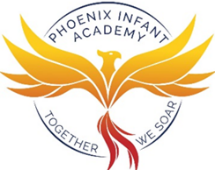 MathsReadingWritingReception children will be singing number songs and rhymes to develop their reciting skills of numbers to 10.Children will be reading numerals to 10 and learning how to form numerals.Children will be comparing quantities using the language of “more/fewer” and practising accurate counting of objects in a set.Children will be comparing sizes of themselves and toys using the language of, “ big, small, medium, tall, short, tallest, shortest.”Children will be exploring shapes and patterns. Reception children will learn how to recognise and read their own names and their friends’ names.We will play listening games to discriminate different sounds.We will begin to orally blend cvc words. E.g. “Please pick up your b—a---g, bag.”We will begin to follow the RWI phonics scheme and learn to hear, recognise phonics sounds of the alphabet and blend phonemes to read cvc words.We will share stories about starting school, our families, join in with stories with a repeated phrase and build our knowledge of nursery rhymes in Talk 4 Writing.Reception children will be making marks and communicating meanings of different marks to friends when playing. E.g. making a shopping list in the home corner.We will begin to use the RWI patter to learn how to form lower case letters correctly.We will begin to learn how to write our names using one capital letter and correct formation of lower case letters, writing from the left to the right.Communication and LanguageOur values!  How we are beingH  E  R  O  I  CThis half-term we’re focusing on HAPPYWe are:Showing how we feel when we do activities that we like with our new friends. Talking about what makes us happy.Thinking about how we can keep ourselves safe and healthy at school.You can:Talk about what makes you happy.Talk to children about healthy choices when eating together.Talk about how you keep safe at home and out and about.Physical DevelopmentReception children will be listening to, retelling and becoming familiar with a range of stories with a predictable pattern and joining in with the story telling. E.g. “Dirty Bertie, Shark in the Park, Gruffalo, Brown Bear”.Children will be communicating their needs and interests to new friends and staff.Children will be be exploring the roles of different people when playing in role such as in the home corner as a family member and community role play areas such as being a firefighter, doctor, hairdresser or shop keeper.Children will be encouraged to ask questions and to respond to questions: “who, when, what, where, why, how.”Our values!  How we are beingH  E  R  O  I  CThis half-term we’re focusing on HAPPYWe are:Showing how we feel when we do activities that we like with our new friends. Talking about what makes us happy.Thinking about how we can keep ourselves safe and healthy at school.You can:Talk about what makes you happy.Talk to children about healthy choices when eating together.Talk about how you keep safe at home and out and about.Reception children will be taking care of their own physical needs e.g. using the toilet confidently.Children will have opportunities to practise independent dressing skills when getting ready for weekly P.E. lessons.Outside we will be using hoops, large balls and creating pathways to follow. We will be learning how to ride bikes in apathway avoiding obstacles wearing a helmet to protect our heads.We will be developing pencil control skills to begin to form letters and learning how to use tools such as scissors safely.We will be exploring some healthy food choices and the need to care for our teeth.Understanding of the WorldPersonal, Social and Emotional DevelopmentExpressive Arts and DesignReception children will be talking about similarities and differences between themselves, friends and families and beginning to recognise how they are all special individuals.Children will begin to observe and talk about seasonal changes into Autumn.Children will be using their senses to explore sight, texture, sound, smell, taste.Children will begin to explore classroom ICT, using the whiteboards and the pc with mouse control. Reception children will be developing confidence to be in a new environment, making new friends and having new routines and playing and learning choices.We will be establishing rules, boundaries and behavioural expectations at school with rewards and sanctions.Children will be developing independent skills such as when finding own coat to put on by themselves, toileting and handwashing.Reception children will be singing action songs, nursery rhymes and number songs. E.g. “Finger family, Heads and shoulders.”We will be exploring musical instruments sounds and how to play them effecitvely.We will be exploring different roles and creating narratives in role play areas.We will be exploring construction and art areas to create our own master pieces because every child is an artist!